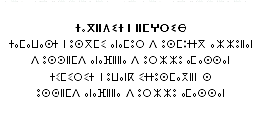 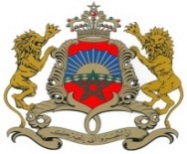 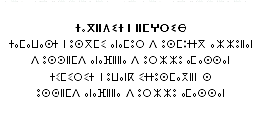 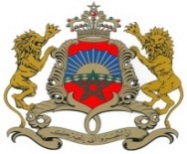 SOMMAIRE DES MODULESIdentification de la filièreObjectifs de la formationCompétences à acquérir Débouchés de la formationConditions d’accèsarticulation de la filière avec les formations dispensées au niveau de  l’université (Articulation entre les quatre premiers semestres et les 5ème et 6ème , Passerelles entre la filière et les autres  filières Licence de l’établissement et au niveau de l’université, Articulation de la filière avec des LP et les Masters….)Organisation modulaire de la filière7. Organisation modulaire de la filière (Suite)Equipe pédagogique de la filière8. Equipe pédagogique de la filière (suite)Moyens matériels et logistique spécifiques, nécessaires à la mise en œuvre de la Licence Professionnelle  Partenariats  et coopération (préciser la nature et les modalités)10.1 Partenariat universitaire (Joindre les documents d’engagement, pour les partenaires autre que l’université d’appartenance de l’établissement dont relève la filière)10.2 Partenariat socio -professionnel (Joindre documents d’engagement)10.3 Autres partenariats (préciser/Joindre documents d’engagement)autres renseignements Jugés pertinents 1. SYLLABUS DU MODULE1.1. Objectifs du module1.2. Pré-requis pédagogiques (Indiquer le ou les module(s) requis pour suivre ce module et le semestre correspondant)1.3. volume horaire (Les travaux dirigés sont obligatoires dans les modules majeurs. Les travaux  pratiques, hors projet tutoré ou stage, constituent 20% au minimum du volume horaire global du module nécessitant des travaux pratiques).1.4. Description du contenu du moduleFournir une description détaillée des enseignements et/ou activités pour le module (Cours, TD, TP, Activités Pratiques, ….).Pour le cas des Licences d’Etudes Fondamentales,  se conformer au contenu du tronc commun national.1.5. modalités d’organisation des activités pratiques 1.6. description du travail personnel, le cas échéant2. EVALUATION2.1. Modes d’évaluation 2.2. Note du module (Préciser les coefficients de pondération attribués aux différentes évaluations pour obtenir la note du module.)2.3. Modalités de Validation du module 3. Coordonnateur et équipe pédagogique du module(Le coordonnateur du module appartient au département d’attache du module)4. Autres Eléments pertinentsPour la Licence d’Etudes Fondamentales, un projet tutoré  spécifique à la filière est obligatoire au cours du 6ème  semestre. Toutefois, les sujets du projet tutoré peuvent être attribués à partir du 5ème Semestre. Le projet peut être sous forme de recherche ou d’étude, de projet pratique, de stage ou de toute autre forme appropriée ; il doit faire l’objet d’un rapport et éventuellement d’une soutenance devant un jury. Le projet peut être réalisé individuellement ou en groupe et fait l’objet d’une note. Il est équivalent à deux modules.Pour la Licence Professionnelle, un stage professionnel est obligatoire au cours du6ème  semestre. Toutefois, les sujets du stage peuvent être attribués à partir du 5ème Semestre. Le stage consiste en un contact direct de l’étudiant avec le milieu socioprofessionnel et une connaissance du mode de fonctionnement de ce milieu sur les plans technique et humain. A travers le stage, l’étudiant traite d’une problématique spécifique à une institution socioprofessionnelle. Il est co-encadré par cette institution et l’établissement universitaire dont il relève. Le stage fait l’objet d’un rapport sanctionné par une soutenance devant un jury et fait l’objet d’une note. Le jury de soutenance est composé d’au moins trois intervenants dans la filière dont l’encadrant du stage.Le stage professionnel Il est équivalent à trois modules.Description du Projet tutoré  ou du Stage1. Objectifs 2. durée 3. Lieu 4. Activités Prévues 5. Encadrement 6. Modalités d’Evaluation7. Modalités de validationN° d’ordre CNaCESDate d’arrivée.………../ …….…/…….DESCRIPTIF DE DEMANDE D'ACCREDITATIONLICENCE d’ETUDES FONDAMENTALESLicence ProfessionnelleDESCRIPTIF DE DEMANDE D'ACCREDITATIONLICENCE d’ETUDES FONDAMENTALESLicence ProfessionnelleNouvelle demandeDemande de renouvellement de l’accréditation, selon le nouveau CNPNUniversité Etablissement dont relève  la filièreDépartement d’attache de la filièreIntitulé de la filière (intitulés dans la langue d’enseignement de la filière et en langue Arabe)Parcours de formation, le cas échéant (intitulé dans la langue d’enseignement de la filière et en langue Arabe) Session 2020 _ date limite de dépôt des demandes d’accréditation : 31 Décembre 2019Session 2020 _ date limite de dépôt des demandes d’accréditation : 31 Décembre 2019ImportantLe présent descriptif comprend 17 pages. Il doit être dûment rempli et adressé au secrétariat de la CNCES (Direction de l’Enseignement Supérieur et du Développement Pédagogique) avant le 31 Décembre 2019. La demande d’accréditation doit comporter les avis et visa du :Coordonnateur pédagogique de la filière ;Chef du département d’attache de la filière ;Président du conseil de l’établissement dont relève la filière ;Président du conseil de l’université. La demande d’accréditation doit être remise en un exemplaire sur support papier et une copie sur support électronique (format Word et format PDF, comportant les avis et visas requis ainsi que tous documents annexes).Le descriptif dument renseigné, doit se conformer aux : Cahier des Normes Pédagogiques Nationales ;Modules et contenus du tronc commun national harmonisés pour le cas des Licences d’études Fondamentales, comme le prévoit le CNPN.L’offre de formation de l’université doit être cohérente et se baser sur des critères, d’opportunité, de qualité,  de faisabilité et d’optimisation des ressources humaines et matérielles, à l’échelle du département, de l’établissement et de l’université. La demande d’accréditation doit satisfaire aux moyens humains et matérielles nécessaires à la bonne mise en œuvre de la filière considérée. Lors de l’élaboration des filières, des troncs communs sont à prévoir entre les filières du même champ disciplinaire afin de permettre les passerelles entre filières au sein de l’établissement ou avec d’autres établissements.  Aussi, il faut éviter la multiplicité des filières dans une même discipline.  Le projet de la filière est élaboré par une équipe pédagogique qui relève d’un ou de plusieurs départements, selon le présent descriptif. Les projets de filières doivent être soumis au préalable à une évaluation au niveau de l’établissement et de l’université. Le projet de la filière comportant les avis et visa du département d’attache de la filière,  est soumis par le département au conseil de l’établissement pour approbation, puis au Conseil de l’Université pour adoption tout en veillant au respect des normes pédagogiques nationales. Les demandes d’accréditation, une fois adoptées par les conseils de l’établissement et de l’université, sont transmises au Ministère pour accréditation.  Les demandes d’accréditation de l’université sont accompagnées d’une note de présentation de l’offre globale de formation de l’université (opportunités, articulation entre les filières, les parcours de formation et les passerelles entre les filières,…)Il est demandé de joindre à la demande d’accréditation :Un CV succinct du coordonnateur pédagogique de la filière;Les engagements des intervenants externes à l’université ;Les engagements des partenaires socio- professionnels.Si l’espace réservé à une rubrique est insuffisant, utiliser des feuilles supplémentaires.ImportantLe présent descriptif comprend 17 pages. Il doit être dûment rempli et adressé au secrétariat de la CNCES (Direction de l’Enseignement Supérieur et du Développement Pédagogique) avant le 31 Décembre 2019. La demande d’accréditation doit comporter les avis et visa du :Coordonnateur pédagogique de la filière ;Chef du département d’attache de la filière ;Président du conseil de l’établissement dont relève la filière ;Président du conseil de l’université. La demande d’accréditation doit être remise en un exemplaire sur support papier et une copie sur support électronique (format Word et format PDF, comportant les avis et visas requis ainsi que tous documents annexes).Le descriptif dument renseigné, doit se conformer aux : Cahier des Normes Pédagogiques Nationales ;Modules et contenus du tronc commun national harmonisés pour le cas des Licences d’études Fondamentales, comme le prévoit le CNPN.L’offre de formation de l’université doit être cohérente et se baser sur des critères, d’opportunité, de qualité,  de faisabilité et d’optimisation des ressources humaines et matérielles, à l’échelle du département, de l’établissement et de l’université. La demande d’accréditation doit satisfaire aux moyens humains et matérielles nécessaires à la bonne mise en œuvre de la filière considérée. Lors de l’élaboration des filières, des troncs communs sont à prévoir entre les filières du même champ disciplinaire afin de permettre les passerelles entre filières au sein de l’établissement ou avec d’autres établissements.  Aussi, il faut éviter la multiplicité des filières dans une même discipline.  Le projet de la filière est élaboré par une équipe pédagogique qui relève d’un ou de plusieurs départements, selon le présent descriptif. Les projets de filières doivent être soumis au préalable à une évaluation au niveau de l’établissement et de l’université. Le projet de la filière comportant les avis et visa du département d’attache de la filière,  est soumis par le département au conseil de l’établissement pour approbation, puis au Conseil de l’Université pour adoption tout en veillant au respect des normes pédagogiques nationales. Les demandes d’accréditation, une fois adoptées par les conseils de l’établissement et de l’université, sont transmises au Ministère pour accréditation.  Les demandes d’accréditation de l’université sont accompagnées d’une note de présentation de l’offre globale de formation de l’université (opportunités, articulation entre les filières, les parcours de formation et les passerelles entre les filières,…)Il est demandé de joindre à la demande d’accréditation :Un CV succinct du coordonnateur pédagogique de la filière;Les engagements des intervenants externes à l’université ;Les engagements des partenaires socio- professionnels.Si l’espace réservé à une rubrique est insuffisant, utiliser des feuilles supplémentaires.AVIS ET VISASLe coordonnateur pédagogique de la filière ** Le coordonnateur de la filière appartient au département d’attache de la filière*Joindre un CV succinct du coordonateur de la filièreLe coordonnateur pédagogique de la filière ** Le coordonnateur de la filière appartient au département d’attache de la filière*Joindre un CV succinct du coordonateur de la filièreLe coordonnateur pédagogique de la filière ** Le coordonnateur de la filière appartient au département d’attache de la filière*Joindre un CV succinct du coordonateur de la filièreEtablissement :  Département :Département :Prénom et Nom :                                                                              Grade : Spécialité :Tél. :                               Fax :                                E. Mail :Date et signature :Date et signature :Date et signature :Le Chef de département d’attache de la filièreLe Chef de département d’attache de la filièreLe Chef de département d’attache de la filièreL’avis du département, exprimé par le chef de département, devrait se baser sur des critères précis de qualité, d’opportunité,  de faisabilité, et d’optimisation des ressources humaines et matérielles, à l’échelle du département.Avis Favorable                                                                                                             Avis DéfavorableMotivations : Date, signature et cachet du Chef de département :                                                                             L’avis du département, exprimé par le chef de département, devrait se baser sur des critères précis de qualité, d’opportunité,  de faisabilité, et d’optimisation des ressources humaines et matérielles, à l’échelle du département.Avis Favorable                                                                                                             Avis DéfavorableMotivations : Date, signature et cachet du Chef de département :                                                                             L’avis du département, exprimé par le chef de département, devrait se baser sur des critères précis de qualité, d’opportunité,  de faisabilité, et d’optimisation des ressources humaines et matérielles, à l’échelle du département.Avis Favorable                                                                                                             Avis DéfavorableMotivations : Date, signature et cachet du Chef de département :                                                                             AVIS ET VISAS Le Chef de l’établissement dont relève la filièreL’avis du Conseil d’établissement, exprimé par son président, devrait se baser sur des critères précis de qualité, d’opportunité,  de faisabilité, et d’optimisation des ressources humaines et matérielles, à l’échelle de l’établissement.Avis Favorable                                                                                                             Avis DéfavorableMotivations : Date, signature et cachet du Chef de l’établissement :                                                                             Le Président de l’universitéL’avis du Conseil d’université, exprimé par son président, devrait se baser sur des critères précis de qualité, d’opportunité,  de faisabilité, et d’optimisation des ressources humaines et matérielles, à l’échelle de l’université.   Avis Favorable                                                                                                             Avis DéfavorableMotivations : Date, signature et cachet du Président de l’université :Descriptif du Module n° :Intitulé du ModuleN° de la page 1234567891011121314151617181920212223242526272829303132333435363738Intitulé : Parcours de formation, le cas échéant :Discipline (s) (Par ordre d’importance relative) : Spécialité(s) du diplôme : Mots clés : 5.1. MODALITES D’Admission (La norme RG3 du CNPN prévoit, pour la Licence Professionnelle, que la sélection des candidats se fait  par voie de test écrit et de toute autre modalité prévue dans le descriptif de la filière)Diplômes requis :Pré-requis pédagogiques spécifiques : Procédures de sélection :Etude du dossier :   (Expliciter les critères de sélection : mentions, nombre d’années d’études, notes des matières principales,  etc…)  Test écrit :  Entretien :  Autres (spécifier) :5.2. accès par passerelles (Diplôme(s) requis, prés-requis spécifiques, procédures, effectifs des étudiants,…) :5.3. Effectifs prévus :1ère promotion : Année universitaire     20…/20…   : …………….2ème promotion : Année universitaire     20…/20…   : …………….3ème promotion : Année universitaire     20…/20…   : …………….4ème promotion : Année universitaire     20…/20…   : …………….5ème promotion : Année universitaire     20…/20…   : …………….1er  2ème  3ème  et 4èmeSemestresModuleModuleModuleModuleModuleCoordonnateur du module* (* le coordonateur du module, intervenant dans le module, appartient au département d’attache du module)Coordonnateur du module* (* le coordonateur du module, intervenant dans le module, appartient au département d’attache du module)Coordonnateur du module* (* le coordonateur du module, intervenant dans le module, appartient au département d’attache du module)Coordonnateur du module* (* le coordonateur du module, intervenant dans le module, appartient au département d’attache du module)Coordonnateur du module* (* le coordonateur du module, intervenant dans le module, appartient au département d’attache du module)N°IntituléVolumeHoraireNature du module (Majeur / Complémentaire)Département d’attache du moduleNom et prénomEtablissement / UniversitéDépartementSpécialitéGradeSemestre 11Semestre 12Semestre 13Semestre 14Semestre 15Semestre 16Semestre 17Semestre 1Total VH semestre 1Total VH semestre 1Semestre 21Semestre 22Semestre 23Semestre 24Semestre 25Semestre 26Semestre 27Semestre 2Total VH semestre 2Total VH semestre 2Semestre 31Semestre 32Semestre 33Semestre 34Semestre 35Semestre 36Semestre 3Total VH semestre 3Total VH semestre 3Semestre 41Semestre 42Semestre 43Semestre 44Semestre 45Semestre 46Semestre 4Total VH semestre 4Total VH semestre 45ème  et 6èmeSemestreModuleModuleModuleModuleModuleModuleCoordonnateur du module* (* le coordonateur du module, intervenant dans le module, appartient au département d’attache du module)Coordonnateur du module* (* le coordonateur du module, intervenant dans le module, appartient au département d’attache du module)Coordonnateur du module* (* le coordonateur du module, intervenant dans le module, appartient au département d’attache du module)Coordonnateur du module* (* le coordonateur du module, intervenant dans le module, appartient au département d’attache du module)Coordonnateur du module* (* le coordonateur du module, intervenant dans le module, appartient au département d’attache du module)N°IntituléVolumeHoraireNature du module (Majeur / Complémentaire)Département d’attache du moduleDépartement d’attache du moduleNom et prénomEtablissement / UniversitéDépartementSpécialitéGradeSemestre 51Semestre 52Semestre 53Semestre 54Semestre 55Semestre 56Semestre 5Total VH semestre 5Total VH semestre 5Semestre 61Semestre 62Semestre 63Semestre 64Semestre 65Semestre 66Semestre 6Total VH semestre 6Total VH semestre 6Nom et PrénomDépartementSpécialitéGradeInterventionInterventionNom et PrénomDépartementSpécialitéGradeModule(s) d’interventionNature(Cours, TD, TP,  encadrement de projets, etc.)1. Intervenants de l’établissement d’attache :2. Intervenants d’autres établissements del’université (Préciser) :Nom et PrénomDépartementSpécialitéGradeInterventionInterventionNom et PrénomDépartementSpécialitéGradeModule(s) d’interventionNatureCours, TD, TP,  encadrement de projets, etc.3. Intervenants externes à l’université* d’autres établissements de formation (Préciser l’établissement de formation /Joindre les documents d’engagement des intéressés)4. Intervenants * socioéconomiques (Préciser l’organisme /Joindre les documents d’engagement des intéressés)DisponiblesPrévusInstitutionNature et modalités du partenariatInstitutionDomaine d’activitéNature et modalités InstitutionDomaine d’activitéNature et modalités d’intervention DESCRIPTIF DU MODULEN° d’ordre du moduleIntitulé du moduleNature du module (Majeur / Complémentaire)Semestre d’appartenance du moduleDépartement d’attache Etablissement dont relève le moduleComposante(s) du  module Volume horaire (VH)Volume horaire (VH)Volume horaire (VH)Volume horaire (VH)Volume horaire (VH)Volume horaire (VH)Volume horaire (VH)Composante(s) du  module CoursTDTPActivités Pratiques (Travaux de terrain, Projets, Stages, …), Autres /préciser)Travail personnel Evaluation des connaissancesVH globalVH global du module% VH100%Examen de fin de semestreContrôles continus : préciser (tests, épreuves orales, devoirs, exposés,  rapports de stage ou autre moyen de contrôle) :GradeSpécialitéDépartementEtablissementNature d’intervention(Enseignements ou activités : Cours, TD, TP, encadrement de stage, de projets, ...)Coordonnateur : Nom et PrénomIntervenants :Nom et PrénomDescription du Projet tutoré  ou du Stage